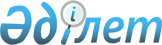 Мәслихаттың 2008 жылғы 25 желтоқсандағы № 117 "Қарабалық ауданының 2009 жылға арналған аудандық бюджеті туралы" шешіміне өзгерістер мен толықтырулар енгізу туралыҚостанай облысы Қарабалық ауданы мәслихатының 2009 жылғы 31 шілдедегі № 184 шешімі. Қостанай облысы Қарабалық ауданының Әділет басқармасында 2009 жылғы 7 тамызда № 9-12-117 тіркелді

      Қарабалық аудандық мәслихаты ШЕШТІ:

      1. Мәслихаттың "Қарабалық ауданының 2009 жылға арналған аудандық бюджеті туралы" 2008 жылғы 25 желтоқсандағы № 117 шешіміне (нормативтік құқықтық актілердің мемлекеттік тіркеу реестрінде 9-12-87, "Айна" арнайы шығарылым газетінде 2009 жылғы 7 қаңтарда жарияланған, бұрын мәслихаттың 2009 жылғы 20 қаңтардағы № 126 "Мәслихаттың 2008 жылғы 25 желтоқсандағы № 117 "Қарабалық ауданының 2009 жылға арналған аудандық бюджеті туралы" шешіміне өзгерістер мен толықтырулар енгізу туралы" шешіміне өзгерістер мен толықтырулар, нормативтік-құқықтық актілердің мемлекеттік тіркеу нөмірі 9-12-88, "Айна" арнайы шығарылым газетінде 2009 жылдың 29 қаңтарында № 2 жарияланған, 2009 жылғы 27 сәуірдегі № 164 "Мәслихаттың 2008 жылғы 25 желтоқсандағы № 117 "Қарабалық ауданының 2009 жылға арналған аудандық бюджеті туралы" шешіміне өзгерістер мен толықтырулар енгізу туралы" шешіміне өзгерістер мен толықтырулар енгізілді, нормативтік-құқықтық актілердің мемлекеттік тіркеу нөмірі 9-12-109, "Айна" арнайы шығарылым газетінде 2009 жылдың 5 мамырында № 4 жарияланған) мынадай өзгерістер мен толықтырулар енгізілсін:



      көрсетілген шешімнің 1 тармағы және 1 қосымшасы осы шешімнің 1 қосымшасына сәйкес жаңа редакцияда жазылсын:

      "1. Қарабалық ауданының 2009 жылға арналған аудандық бюджеті мынадай көлемде 1 қосымшаға сәйкес бекітілсін:

      1) кірістер – 1276183,0 мың теңге, оның ішінде:

      салықтық түсімдер – 441131,0 мың теңге;

      салықтық емес түсімдер – 5441,0 мың теңге;

      негізгі капиталды сатудан алынатын түсімдер – 2060,0 мың теңге;

      алынған трансферттер – 827551,0 мың теңге, оның ішінде облыстық бюджеттен алынған субвенция бойынша – 692926,0 мың теңге;

      2) шығындар – 1276571,8 мың теңге;

      3) бюджеттің тапшылығы - -388,8 мың теңге;

      4) бюджет тапшылығын қаржыландыру – 388,8 мың теңге.".



      Көрсетілген шешімнің 3 тармағының 1) тармақшасында:

      "6197,0" саны "6155,0" санына ауыстырылсын.



      Көрсетілген шешімнің 2-5 тармағында:

      "8539,0" саны "9539,0" санына ауыстырылсын.



      Көрсетілген шешімнің 4 тармағында:

      "4436,0" саны "4336,0" санына ауыстырылсын.



      Көрсетілген шешім 2-7 пунктімен мынадай мағынада толықтырылсын:

      "2-7. 2009 жылға арналған аудандық бюджетте облыстық бюджеттен мақсатты ағымды трансферттердің түсімі ауру жануарлардың санитарлық союын ұйымдастыруға 300,0 мың теңге соммасында есепке алынсын.".



      2. Осы шешім 2009 жылдың 1 қаңтарынан бастап қолданысқа енгізіледі.      Тоғызыншы сессия

      төрағасы                                   Г. Ягодин      Аудандық мәслихатының

      хатшысы                                    А. Төлебаев      КЕЛІСІЛДІ

      "Қарабалық ауданының қаржы бөлімі"

      мемлекеттік мекемесінің бастығы

      ____________________ Л. Булдакова      "Қарабалық ауданының экономика

      және бюджеттік жоспарлау бөлімі"

      мемлекеттік мекемесінің бастығы

      ____________________ Н. Бодня      "Қазақстан Республикасы қаржы Министрлігі

      Салық комитетінің Қостанай облысы бойынша

      Салық Департаментінің

      Қарабалық ауданы бойынша салық басқармасы"

      мемлекеттік мекемесі бастығының

      міндетін атқарушы

      ____________________ А. Жүрсиналин

Мәслихаттың              

2009 жылғы 31 шілдедегі  

№ 184 шешіміне 1 қосымша  Қарабалық ауданының 2009 жылға арналған

аудандық бюджеті
					© 2012. Қазақстан Республикасы Әділет министрлігінің «Қазақстан Республикасының Заңнама және құқықтық ақпарат институты» ШЖҚ РМК
				СанатСанатСанатСанатМың теңге сомасы
СыныпСыныпСыныпІшкі сыныпІшкі сыныпАтауы
Түсімдер
1276183,01
Салық түсімдері
441131,001Кіріс салынатын табыс салығы 172863,02Жеке табыс салығы172863,003Әлеуметтік салық163666,01Әлеуметтік салық163666.004Жеке меншікке салынатын салық74436,01Мүлікке салынатын салық43227,03Жер салығы10643,04Көлік құралдарына салынатын салық17604,05Бірыңғай жер салығы2962,005Тауарларға, жұмыстарға және қызмет көрсетуге салынатын ішкі салық27498,02Акциздер1688,03Табиғи және басқа ресурстармен пайдаланғаны үшін төленетін төлемдер21855,04Кәсіпкерлік және кәсіптік қызметті жүргізгені үшін төленетін алымдар3829,05Ойын бизнесіне салық126,008Өкілетті мемлекеттік органдармен немесе лауазымды тұлғалармен заңды маңызы бар әрекеттер жасағаны және құжат бергені үшін алынатын міндетті түрдегі төлемдер2668,01Мемлекеттік баж2668,02
Салыққа жатпайтын түсімдер5441,001Мемлекеттік жеке меншіктен түсетін түсімдер2856,01Мемлекеттік кәсіпорындардың таза кіріс бөлімінің түсімдері96,05Мемлекеттік меншіктегі  мүлікті жалға беруден түсімдер2760,002Мемлекеттік бюджеттен қаржыландырылатын, мекемелермен тауарларды (жұмыс, мемлекеттік емес, қызмет) іске асырудан түсетін түсімдер1957,01Мемлекеттік бюджеттен қаржыландырылатын, мекемелермен тауарларды (жұмыс, қызмет) іске асырудан түсетін түсімдер1957,006Басқа салыққа жатпайтын түсімдер628,01Басқа салыққа жатпайтын түсімдер628,03
Негізгі капиталдан түскен түсімдер2060,003Жерді және материалдық емес активтерді сату2060,01Жерді сату2021,02Материалдық емес активтерді сату 39,04
Трансферттердің түсімі827551,002Мемлекеттік басқарудың жоғары тұрған органдарының трансферттері827551,02Облыстық бюджеттен алынатын трансферттер827551,0Бернелік топБернелік топБернелік топБернелік топБернелік топМың теңге, Сомма
Ішкі бернелік тобыІшкі бернелік тобыІшкі бернелік тобыІшкі бернелік тобыБюджеттік бағдарламаның әкімшілігіБюджеттік бағдарламаның әкімшілігіБюджеттік бағдарламаның әкімшілігіБағдарламаБағдарламаАтауы
II. Шығындар1276571,81
Жалпы сипаттағы мемлекеттік қызмет көрсетулер136889,001Мемлекеттік басқарудың жалпы функцияларын орындайтын уәкілетті, атқарушы және басқа органдар118848,0112Аудан мәслихатының аппараты (облыстық маңызы бар қалалар)10152,0001Аудан мәслихатының қызметін қамтамасыз ету (облыстық маңызы бар қалалар)10152,0122Аудан әкімінің аппараты (облыстық маңызы бар қалалар)36127,0001Аудан әкімінің қызметін қамтамасыз ету (облыстық маңызы бар қалалар)36127,0123Қалада аудан әкімінің аппараты, аудандық маңызы бар қалалар, кент, ауыл (село), ауылдық (селолық) округі72569,0001Қалада аудан әкімі аппаратының, аудандық маңызы бар қалалар, кент, ауыл (село), ауылдық (селолық) округінің жұмыс істеуі72569,002Қаржылық қызметі11071,0452Ауданның (облыстық маңызы бар қалалар) қаржы бөлімі11071,0001Қаржы бөлімінің қызметін қамтамасыз ету8999,0004Біржолғы талондарды беру жөнінде жұмыстарды ұйымдастыру және біржолғы талондарды асырудан соманың толық жиынтығын қамтамасыз ету89,0011Коммуналдық меншікке түскен мүлікті есептеу, сақтау, бағалау және іске асыру1983,005Жоспарлау және статистикалық қызметі6970,0453Ауданның (облыстық маңызы бар қалалар) экономика және бюджеттік жоспарлау бөлімі6970,0001Экономика және бюджеттік жоспарлау бөлімнің қызметін қамтамасыз ету6970,02
Қорғаныс2170,001Әскери қажеттіліктер2070,0122Аудан әкімінің аппараты (облыстық маңызы бар қалалар)2070,0005Жалпы бірегей әскери міндетін атқару шегіндегі іс-шаралары2070,002Төтенше жағдайлар жөнiндегi жұмыстарды ұйымдастыру100,0122Аудан әкімінің аппараты (облыстық маңызы бар қалалар)100,0  006Аудан (облыстық маңызы бар қала) ауқымындағы төтенше жағдайлардың алдын алу және оларды жою100,04
Білім744903,701Мектепке дейінгі тәрбиелеу және оқыту44280,0123Қалада аудан әкімінің аппараты, аудандық маңызы бар қалалар,  кент,  ауыл (село), ауылдық (селолық) округтері44280,0004Мектепке дейінгі тәрбиелеу және оқыту ұйымдарының қызметін қамтамасыз ету 44280,002Бастауыш, негізгі орта және жалпы орта білім685008,7123Қалада аудан әкімінің аппараты, аудандық маңызы бар қалалар,  кент,  ауыл (село), ауылдық (селолық) округтері2740,0005Ауылдық (селолық) жерлерде оқушыларды ақысыз мектепке дейін және кері қарай жеткізуін ұйымдастыру 2740,0464Ауданның білім бөлімі (облыстық маңызы бар қалалар) 682268,7003Жалпы білім беру642318,7006Балалар үшін қосымша білім беру33592,0010Республикалық бюджеттен берілетін нысаналы трансферттердің есебінен білім берудің мемлекеттік жүйесіне оқытудың жаңа технологияларын енгізу6358,009Білім саласында басқа қызметтер15615,0464Ауданның білім бөлімі (облыстық маңызы бар қалалар)14022,0001Білім бөлімінің қызметін қамтамасыз ету6532,0005Ауданның (облыстық маңызы бар қалалар) мемлекеттік білім ұйымдары үшін оқулықтарды және оқулық-әдістемелік кешендерін сатып алу және жеткізу7490,0467Ауданның құрылыс бөлімі (облыстық маңызы бар қалалар)1593,0037Білім беру объектілерін салу және қайта құру1593,06
Әлеуметтік көмек және әлеуметтік қамтамасыз ету83534,002Әлеуметтік көмек72899,0451Ауданның (облыстық маңызы бар қалалар) жұмыспен қамту және әлеуметтік бағдарламалар бөлімі72899,0002Жұмыспен қамту бағдарламасы20095,0005Мемлекеттік атаулы әлеуметтік көмек2271,0006Тұрғын үй көмегі670,0007Жергілікті өкілетті органдардың шешімдері бойынша жеке санаттағы азаматтарға қажет ететін әлеуметтік көмек     12718,0010Үйден тәрбиеленіп оқытылатын мүгедек балаларды материалдық қамтамасыз ету1134,0014Үйде азаматтар қажет ететін әлеуметтік көмек көрсету11981,001618 жасқа дейінгі балаларға мемлекеттік жәрдем22449,0017Мүгедектерді оңалтудың жеке бағдарламасына сәйкес арнайы гигиеналық құралдармен және ымдау тілі мамандарының қызметін ұсыну, жеке көмекші қажет ететін мүгедектерді қамтамасыз ету1581,009Әлеуметтік көмек көрсету және қамтамасыз ету саласында басқа қызметтер10635,0451Ауданның (облыстық маңызы бар қалалар) жұмыспен қамту және әлеуметтік бағдарламалар бөлімі10635,0001Жұмыспен қамту және әлеуметтік бағдарламалар бөлімінің қызметін қамтамасыз ету10135,0011Жәрдемақылар және басқа әлеуметтік төлемдерді есептеу, төлеу және жеткізу жөнінде қызметін төлеу500,07
Тұрғын үй-коммуналдық шаруашылығы70184,001Тұрғын үй шаруашылығы24858,0458Ауданның тұрғын үй-коммуналдық шаруашылығы, жолаушылар көлік және автомобильдік жолдар бөлімі (облыстық маңызы бар қалалар)3000,0004Жеке санаттағы азаматтарды тұрғын үймен қамтамасыз ету3000,0467Ауданның құрылыс бөлімі (облыстық маңызы бар қалалар)21858,0004Инфрақұрылымның инженерлік-коммуникациялық дамуы жайластыруы және (немесе) сатып алуы21858,002Коммуналдық шаруашылығы21212,0458Ауданның тұрғын үй-коммуналдық шаруашылығы, жолаушылар көлік және автомобильдік жолдар бөлімі (облыстық маңызы бар қалалар)2900,0012Сумен жабдықтау және су бөлу жүйесінің қызмет етуі 2900,0467Ауданның құрылыс бөлімі (облыстық маңызы бар қалалар)18312,0006Сумен жабдықтау жүйесін дамыту18312,003Елді мекендерді көркейту24114,0123Қалада аудан әкімінің аппараты, аудандық маңызы бар қалалар,  кент,  ауыл (село), ауылдық (селолық) округтері24114,0008Елді мекендердің көшелерін жарықтандыру13679,0009Елді мекендердің санитарияларын қамтамасыз ету5884,0010Туыссыздарды жерлеу орындарын күтіп ұстау және жерлеу 696,0011Елді мекендерді көркейту және көріктендіру3855,08
Мәдениет, спорт, туризм және ақпараттық кеңістік74311,001Мәдениет саласындағы қызмет31953,0455Ауданның мәдениет және тілдерді дамыту бөлімі (облыстық маңызы бар қалалар)31953,0003Мәдени бос уақыты жұмысын қолдау31953,002Спорт3981,0465Ауданның дене шынықтыру және спорт бөлімі  (облыстық маңызы бар қалалар) 3981,0006Аудан деңгейінде (облыстық маңызы бар қалалар) спорттық жарыстарды өткізу2164,0007Облыстық спорттық жарыстарында спорттың әр түрі жөнінде ауданның (облыстық маңызы бар қалалар) құрама командаларының мүшелерін дайындау және қатысу1817,003Ақпараттық кеңістік23877,0455Ауданның мәдениет және тілдерді дамыту бөлімі (облыстық маңызы бар қалалар)22307,0006Аудандық (қалалық) кітапханалардың қызмет етуі21502,0007Қазақстан халқының мемлекеттік тілін және басқа тілдерді дамыту805,0456Ауданның (облыстық маңызы бар қалалар) ішкі саясат бөлімі1570,0002Бұқаралық ақпарат құралдары арқылы мемлекеттік ақпараттық саясатын жүргізу1570,009Мәдениет, спорт, туризм және ақпараттық кеңістік ұйымдары бойынша басқа да қызметтер14500,0455Ауданның (облыстық маңызы бар қалалар) мәдениет және тілдерді дамыту бөлімі4443,0001Мәдениет және тілдерді дамыту бөлімінің қызметін қамтамасыз ету4443,0456Ауданның ішкі саясат  бөлімі (облыстық маңызы бар қалалар)5083,0001Ішкі саясат бөлімінің қызметін қамтамасыз ету4469,0003Жастар саяси саласында аймақтық бағдарламасын іске асыру614,0465Ауданның дене шынықтыру және спорт бөлімі  (облыстық маңызы бар қалалар) 4974,0001Дене шынықтыру және спорт бөлімінің қызметін қамтамасыз ету4974,010Ауыл, су, орман, балық шаруашылығы, ерекше қорғалатын табиғи аумақтар,  қоршаған ортаны және жануарлар әлемін қорғау, жер қатынасы24686,001Ауыл шаруашылық14063,0462Ауданның ауыл шаруашылық бөлімі (облыстық маңызы бар қалалар)14063,0001Ауыл шаруашылық бөлімінің қызметін қамтамасыз ету8639,0004Ауру жануарлардың санитарлық союын ұйымдастыру300,0099Республикалық бюджеттен берілетін нысаналы трансферттер есебiнен ауылдық елді мекендер саласының мамандарын әлеуметтік қолдау шараларын іске асыру5124,006Жер қатынасы4823,0463Ауданның жер қатынастар бөлімі (облыстық маңызы бар қалалар)4823,0001Жер қатынастар бөлімінің қызметін қамтамасыз ету4823,009Ауыл, су, орман, балық шаруашылығы және қоршаған ортаны қорғау мен жер қатынастары саласындағы өзге де қызметтер5800,0123Қалада аудан әкімінің аппараты, аудандық маңызы бар қалалар,  кент,  ауыл (село), ауылдық (селолық) округтері5800,0019Өңірлік жұмыспен қамту кадрларды қайта даярлау стратегиясын іске асыру шегінде кенттерде, ауылдарда (селоларда), ауылдық (селолық) округтерде әлеуметтік жобасын қаржыландыру5800,011
Өнеркәсіп, сәулеттік, қала құрылысы және құрылыс қызметі7404,002Сәулеттік, қала құрылысы және құрылыс қызметі7404,0467Ауданның құрылыс бөлімі (облыстық маңызы бар қалалар)3222,0001Құрылыс бөлімінің қызметін қамтамасыз ету3222,0468Ауданның сәулет және қала құрылыс бөлімі (облыстық маңызы бар қалалар) 4182,0001Сәулет және қала құрылысы бөлімінің қызметін қамтамасыз ету4182,012
Көлік және коммуникация120210,001Автомобильдік көлік120210,0458Ауданның тұрғын үй-коммуналдық шаруашылығы, жолаушылар көлік және автомобильдік жолдар бөлімі (облыстық маңызы бар қалалар)120210,0023Автомобильдік жолдар қызмет етуін қамтамасыз ету120210,013Басқалар12280,003Кәсіпкерлік қызметін қолдау және бәсекелестікті қорғау2837,0469Ауданның кәсіпкерлік бөлімі (облыстық маңызы бар қалалар)2837,0001Кәсіпкерлік бөлімінің қызметін қамтамасыз ету2837,009Басқалар9443,0452Ауданның (облыстық маңызы бар қалалар) қаржы бөлімі4336,0012Ауданның жергілікті атқарушы органдарының (облыстық маңызы бар қалалар) резерві4336,0458Ауданның қала құрылысы, құрылыс, тұрғын үй-коммуналдық шаруашылығы, жолаушы көлігі және автомобиль жолдар бөлімі (облыстық маңызы бар қалалар)5107,0001Қала құрылысы, құрылыс, тұрғын үй-коммуналдық шаруашылығы, жолаушы көлігі және автомобиль жолдар бөлімінің қызметін қамтамасыз ету5107,015Трансферттер0,101Трансферттер0,1452Ауданның (облыстық маңызы бар қалалар) қаржы бөлімі0,1006Нысаналы пайдаланылмаған (толық пайдаланылмаған) трансферттерді қайтару0,1VI. Бюджет дефициті (-), прфициті (+)-388,8VII. Бюджет дефицитін қаржыландыру (профицитті пайдалану)388,8